SVP- Spirála Český Krumlov„kolektiv“ 8.-9. ročník, 20. 2. 2024V úterý zavítaly mezi nás do V. třídy (8. a 9. ročník) pracovnice SVP Spirála. Pomocí pěti aktivit nám pomohly nahlédnout na to, jak se nám společně (i každému zvlášť) ve třídě daří, kde jsou v komunikaci a spolupráci nějaké rezervy. Schopnost reflexe a nahlédnutí na své počínání je totiž klíčová pro život ve společenství. Díky věkovému rozložení dětí přišla "na přetřes" i témata vize osobního rozvoje, plánů, volby povolání, motivace a také zodpovědnosti za vlastní rozhodnutí. Zábavné aktivity tak místy prolínaly s uvědoměním a také "aha momenty". Děkujeme a na závěrečném shledání v květnu.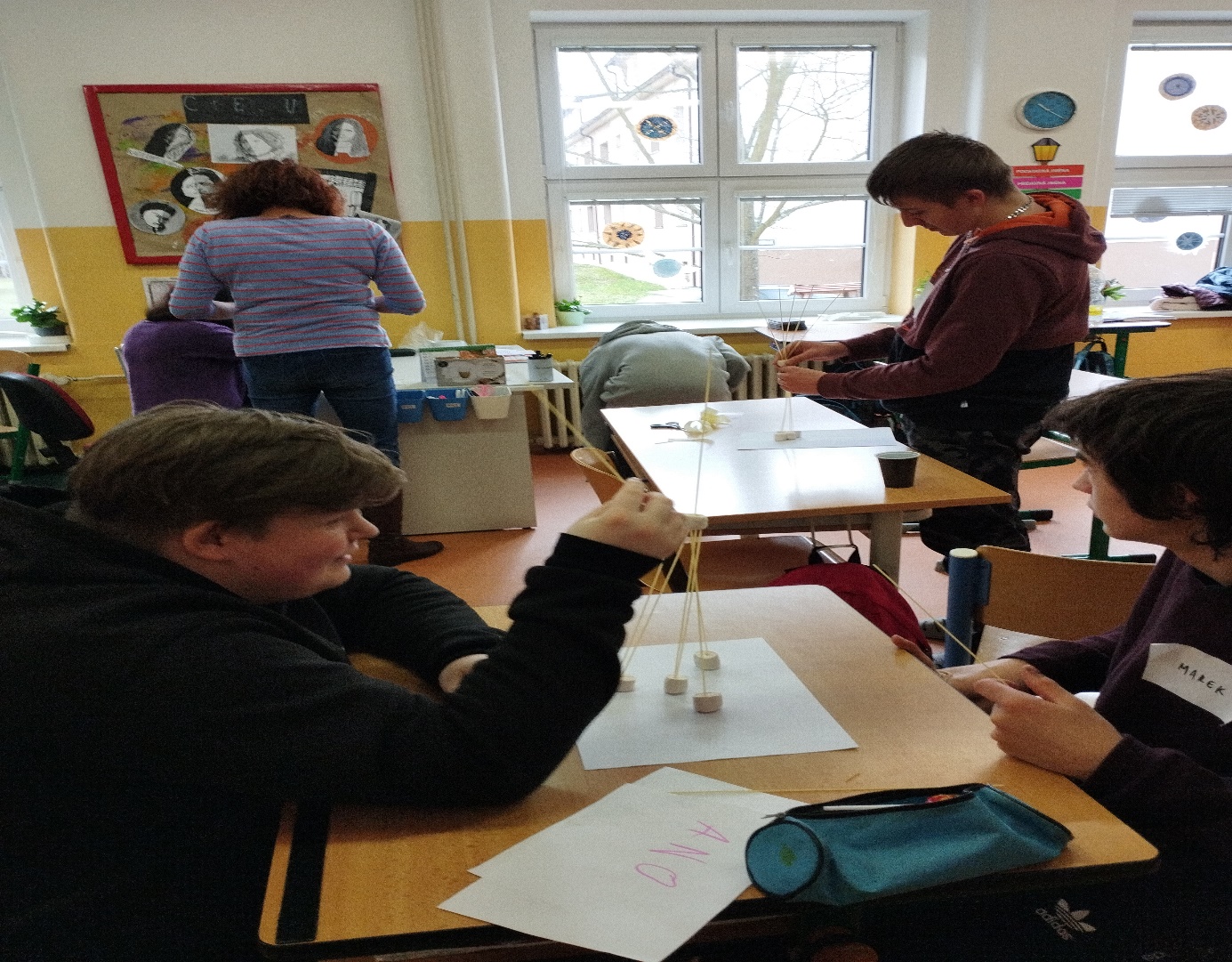 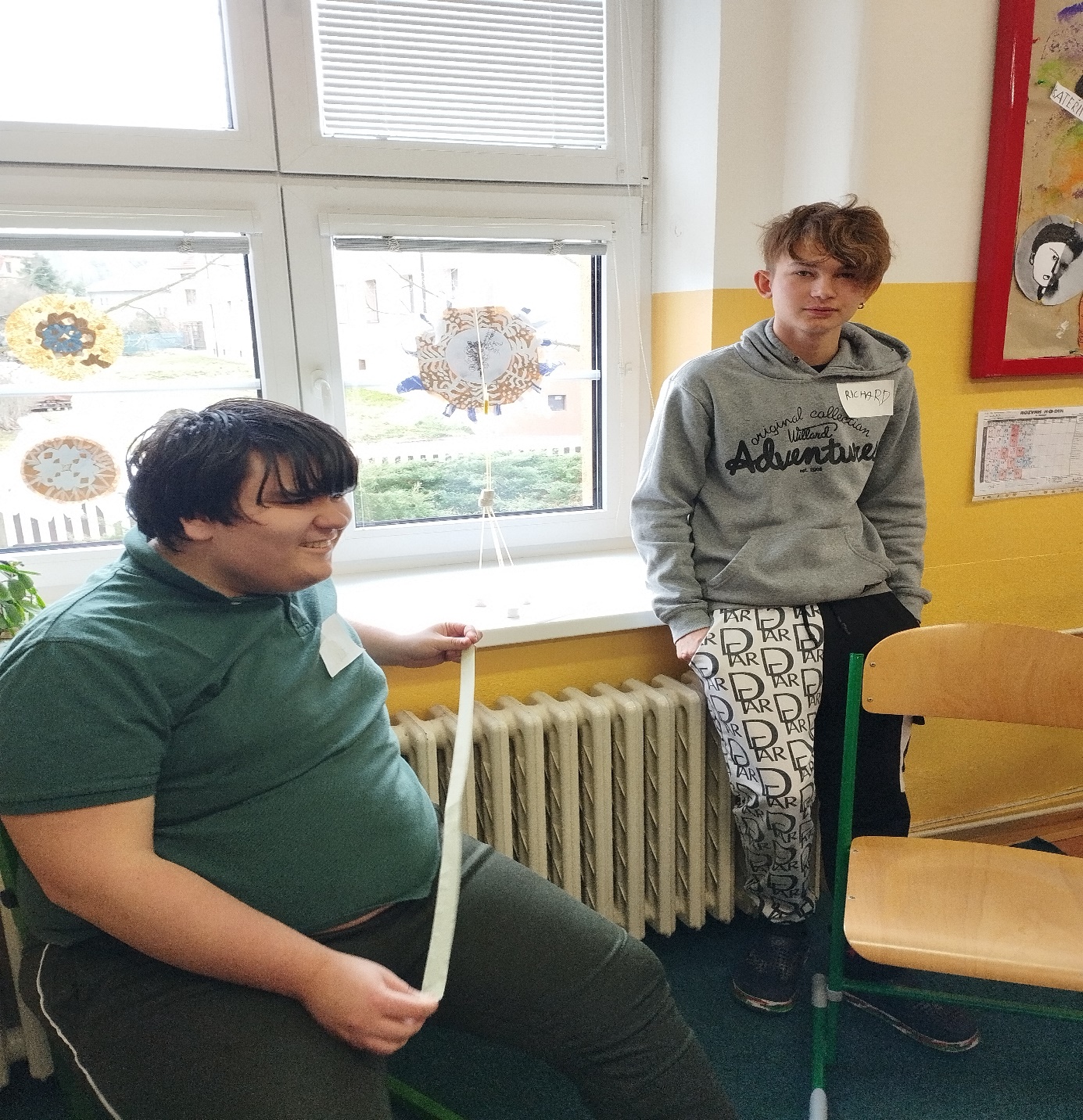 